Acton Badminton Club kit order formActon Badminton Club kit order formActon Badminton Club kit order formActon Badminton Club kit order formCustomer Details-Name:-Contact number:-E-mail: -Delivery address:Please send your completed order forms to: leeqxian@gmail.comCustomer Details-Name:-Contact number:-E-mail: -Delivery address:Please send your completed order forms to: leeqxian@gmail.comCustomer Details-Name:-Contact number:-E-mail: -Delivery address:Please send your completed order forms to: leeqxian@gmail.comCustomer Details-Name:-Contact number:-E-mail: -Delivery address:Please send your completed order forms to: leeqxian@gmail.comItem NameFrontBackSizesSizesPriceQuantity and Size requestedPrinting on back (included)Teamline Tee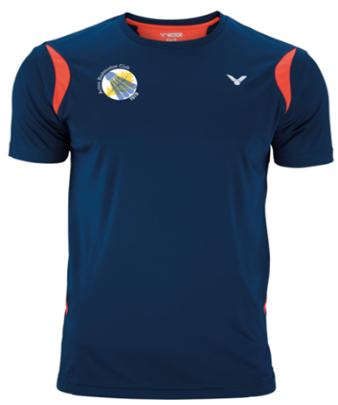 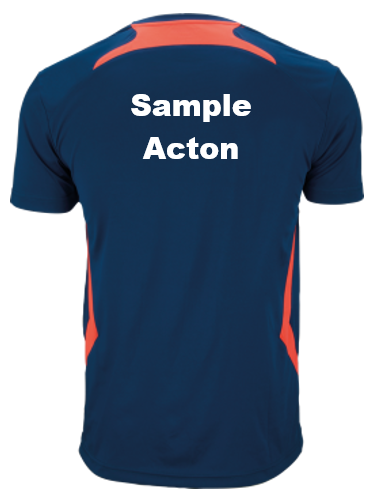 XS - 3XLXS - 3XL£24.00Teamline Polo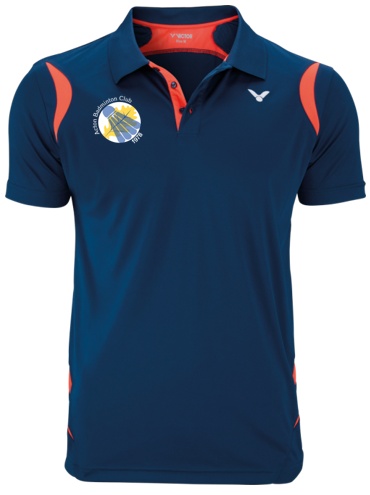 UNISEX [ XS - 3XL]
FEMALE [ 34-42]UNISEX [ XS - 3XL]
FEMALE [ 34-42]£29.99Teamnline Jacket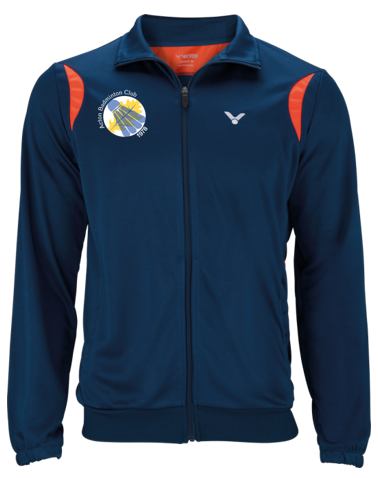 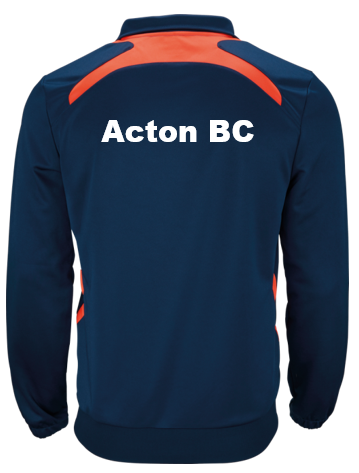 S - XXLS - XXL£35.00Teamline Pants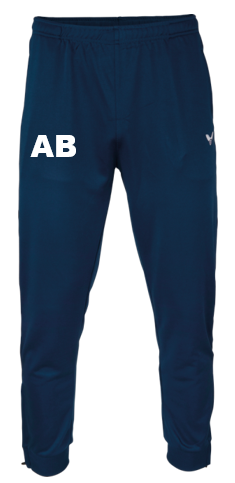 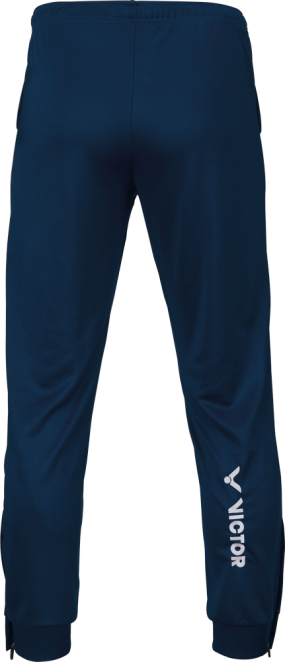 S - XXLS - XXL£28.00Teamline Hoody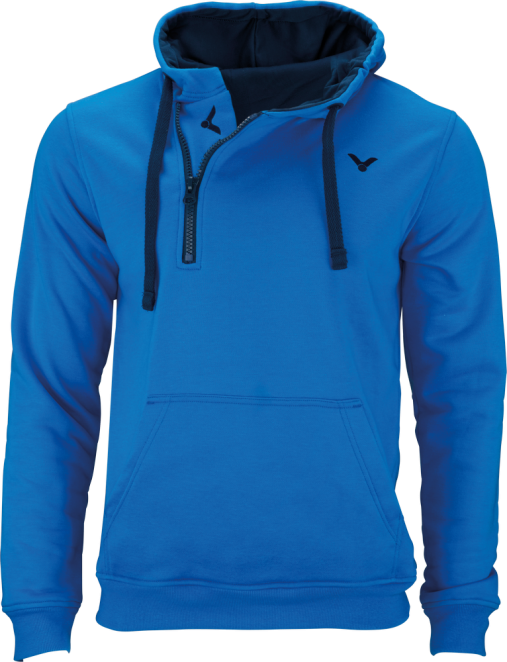 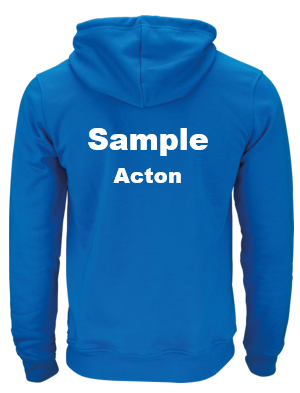 XXS - XXLXXS - XXL£32.00Longsleeve Melange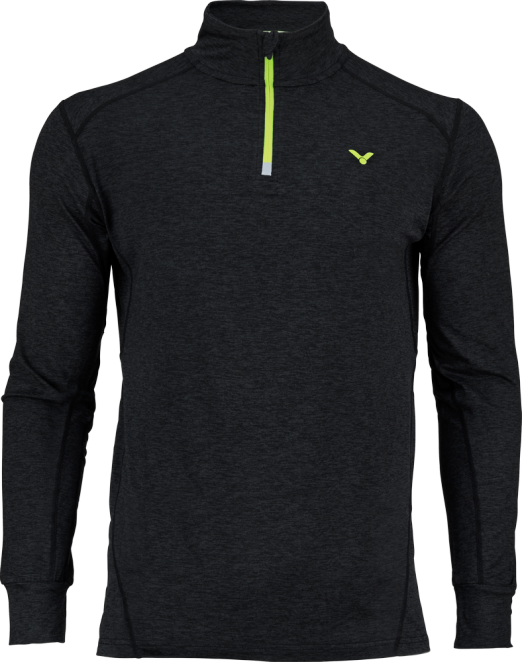 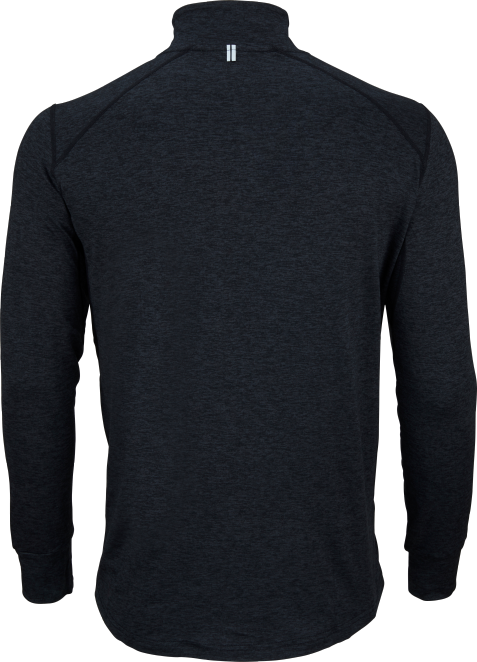 XS - XXLXS - XXL£28.00Longsleeve (pink)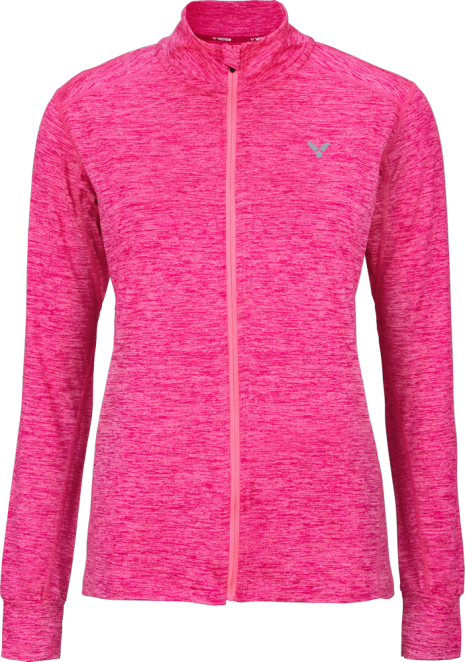 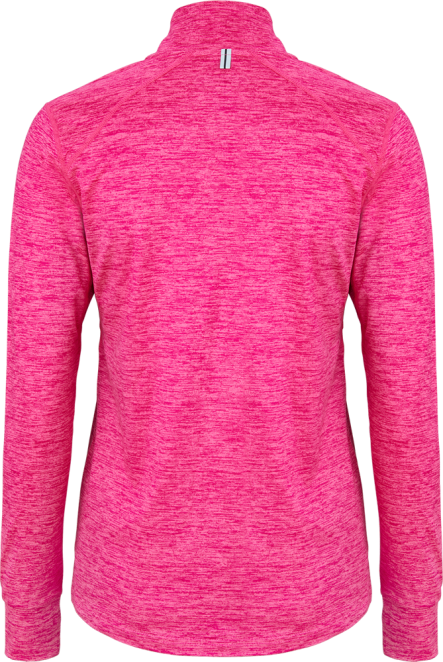 34-4234-42£28.00Shorts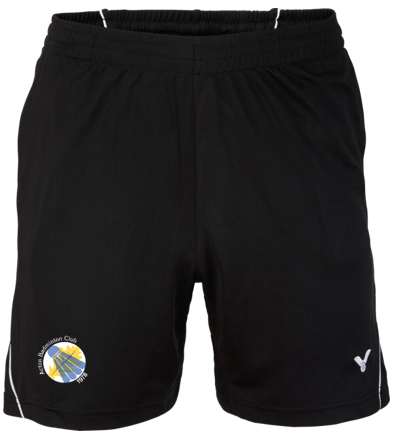 XXS - XXLXXS - XXL£25.00Skirt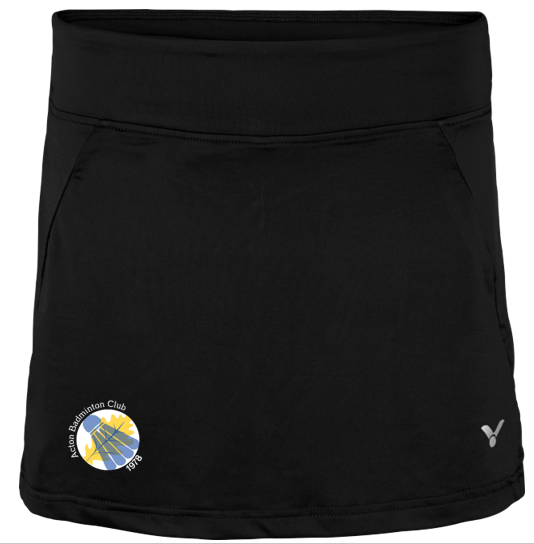 34-4234-42£25.00